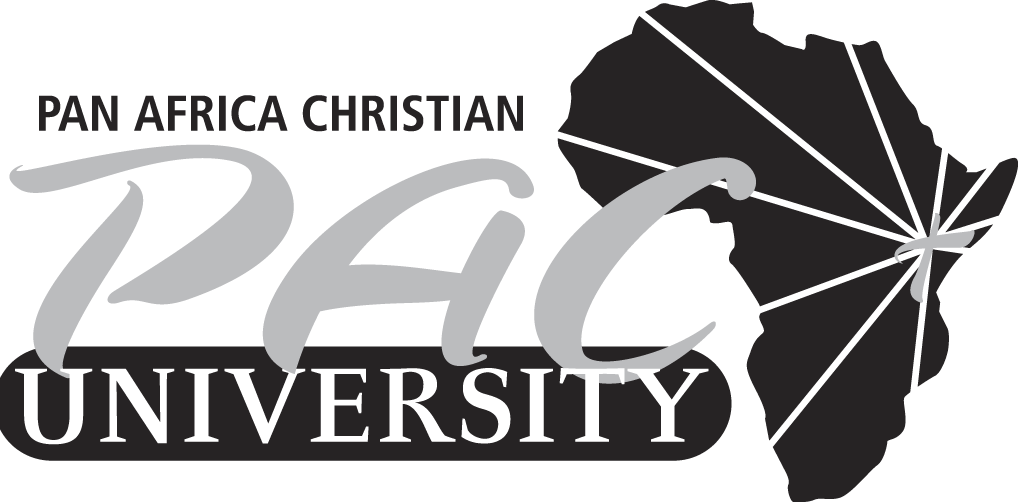 PAN AFRICA CHRISTIAN UNIVERSITYSCHOOL OF HUMANITIES AND SOCIAL SCIENCESEND OF SEMESTER EXAMINATION FOR THE DEGREE OFDOCTOR OF PHILOSOPHY IN MARRIAGE AND FAMILY THERAPYJANUARY – APRIL 2018 SEMESTERCAMPUS: ROYSAMBUDEPARTMENT: PSYCHOLOGY COURSE CODE: PMFT124		COURSE TITLE: ADVANCED PSYCHOPATHOLOGY EXAM DATE: MONDAY 9TH APRIL 2018TIME: 5:30PM-8:30PMINSTRUCTIONS	This examination script consists of Five (5) questions.Read all questions carefully before attempting.Write your student number on the answer booklet provided.Answer ALL Questions in Section A and any other THREE questions from Section BSection A: Compulsory. (40 Marks)QUESTION 1:A. i) Describe the signs and symptoms of a person with alcohol use disorder.(8 Marks)ii). List two tools that you would use to assess for disorder in (A) above.(2 Marks)B. Define psychotic disorders.						(2 marks)i). List four psychotic disorders. 						(4 Marks)C. List the diagnostic criteria according to DSM 5 of schizophrenia.	(6 Marks)D. i). Elaborate the effects of somatic symptom disorders on the family and marriage.											(8 Marks)     ii). How would you intervene to manage these effects 			(5 marks)E. Briefly describe at least two different types of psychotherapy that can be offered to clients with psychopathological disorders and their intervention strategies. 	(6 Marks)F. Analyze the effects of psychopathologies from a Christian perspective on an individual. 									(6 Marks).Section B: Case Studies: Answer any THREE case studies (10 Marks Each)QUESTION 2Mrs. B.K and her four children arrived at a farm to visit a friend. Jeff the oldest child was 8yrs, followed by Marcie, Cathy, and Susan who were 6,4 and 2years of age. Mrs K. parked the car in the driveway and they began to walk up to the house. Suddenly a large German Shepherd dog came from behind the house and knocked Marcie over and began tearing at her face. The family stunned watched the attack helplessly. Finally a neighbor came and pulled the dog away but Marcie had multiple wounds on her face and was in shock.A). Describe the possible disorder that the Marcie may develop. 		(2 Mark)B). Describe the most suitable interventionfor MarcieImmediately, and 							(4 Marks)Later on. 								(4Marks)QUESTION 3Ryan a 19 year old college student studying philosophy, withdrew from school due to incapacitating ritualistic behaviors. He had compulsive rituals of washing and cleaning that took so much time that he could do nothing else and abandoned them altogether. In addition he stopped showering, shaving and brushing his teeth. .He ate only late at night when the rest of the family was asleep and had to exhale deeply to remove all the air in his lungs in order to eat. He would in the process make loud hissing and coughing sounds, followed by putting large amounts of food in his mouth. He only ate specific foods such as peanut butter, milk, cocoa and sugar as he considered the other foods contaminated.Define the possible disorder that Ryan is struggling with. 		(2 Marks)Illustrate the most appropriate management approach you could use to treat him.											(8 Marks)QUESTION 4Jino first came for help at the age of 17 years of age. She appeared emaciated and unwell. A year earlier she had weighed 72kgs and was slightly overweight based on her height. Her mother often fussed about her weight. Her friends also nudged her to lose weight. A friend had also hinted she would have no problem getting dates because she was really cute if only she could lose some weight. Jino began dieting and exercising aggressively. She at times exercise even three times in a day. She felt she was in control of herself now but always thought she could lose a little bit more weight. She didn’t even notice that she was not receiving her menses and that she now weighed 37kg.State the possible disorder she may be having. 				(2 marks)How can you assist Jino to manage her condition from using the:Family approach.							(2 Marks)Individual perspective, and 					(2 Marks)Clinical aspect. 							(4 marks)QUESTION 5Mulo was a twenty year old girl who for the last five years had developed difficulty in walking. It initially began by her falling multiple times due to weakness of her right leg but has now spread to the left and can only move by crawling. She had been examined and done multiple tests by doctors but were found to be all normal. Before her illness, she had been attending very prestigious educational programs but this had to stop as the facilities were no longer available in her town. Her mother had decided to keep her at home instead.A). State the possible disorder that Mulo could be experiencing.  		(2 Marks)B). Describe the management that would assist Mary in this case individual and clinical perspective. 									(8 Marks)